Giới thiệu về Tập đoàn Crystal International:Thành lập tại Hong Kong năm 1970, Tập đoàn Crystal International Group Limited (SEHK: 2232) được niêm yết tại Sở Giao dịch Chứng khoán Hong Kong ngày 03/11/2017. Tập đoàn sở hữu và vận hành trên 20 nhà máy may ở Châu Á, sản xuất Quần áo bò, Quần áo thun, Đồ lót, Quần áo thể thao và Áo len cho các khách hàng thương hiệu toàn cầu như A&F, GAP, H&M, Levi’s, Marks & Spencer và Victoria's Secret. Năm 2016, chúng tôi được xếp hạng 17 trên 50 công ty trong danh sách "Thay đổi thế giới” của tạp chí Fortune, ghi nhận những Công ty có ảnh hưởng quan trọng về mặt xã hội, môi trường thông qua chiến lược tạo lợi nhuận và hoạt động kinh doanh. Để đáp ứng như cầu phát triển, chúng tôi cần tuyển dụng sinh viên tài năng mới tốt nghiệp hoặc mới đi làm trong vòng 2 năm cho vị trí Giám đốc Sản xuất Tương lai, như sau: Chế độ cho ứng viên trúng tuyểnMức lương trong 3 năm đào tạo: 22 triệu/tháng; 13 tháng/nămChương trình đào tạo và phát triển rõ ràngThăng chức lên Phó Giám đốc Sản xuất sau 3 năm đào tạo và thực hànhCó cơ hội học tập tại nước ngoàiMiễn phí toàn bộ ăn + ở2 lần vé khứ hồi về thăm gia đình/ nămMời gia đình thăm nơi làm việc Các chế độ khácYêu cầu đối với ứng viênĐiểm TB chung 7.0/10 trở lên hoặc tương đươngCác chuyên ngành kỹ sư, kỹ thuật, quản lý điều hành hoặc khoa học tự nhiênCó tiềm năng lãnh đạo, sẵn sàng đón nhận thử tháchCó khả năng học hỏi nhanh  Kỹ năng giao tiếp tốt bằng cả Tiếng Anh và Tiếng ViệtĐam mê ngành công nghiệp Dệt maySẵn sàng làm việc tại Hải Dương/Bắc Giang/Hà Nội3. Quy trình tuyển dụngVòng 1: Phỏng vấn sơ tuyển trực tiếp tại Hà Nội, Đà Nẵng, TP HCM – Tháng 3/2018Vòng 2: Kiểm tra trực tuyến – Tháng 4/2018 Vòng cuối: Phỏng vấn tại nhà máy với toàn bộ chi phí vé máy bay đi lại, ăn ở do Công ty tài trợ: Tháng 5/2018 Các bạn ứng viên quan tâm vui lòng gửi CV bằng tiếng Anh + mẫu đăng ký ứng tuyển về địa chỉ liên hệ dưới đây: Link tải mẫu đăng ký ứng tuyển: https://drive.google.com/open?id=1ssqLgYTqiExLr9y_drt9vK5fILz576Sm Thông tin liên hệ:Ms. Hương (Christina) Email: rgnthuonghr@crystal-regent.com.vnMobile: 0981.195.968Facebook: https://www.facebook.com/CrystalAssociateCareers    Website: www.crystalgroup.com 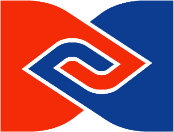 CRYSTAL GROUPTẬP ĐOÀN CRYSTAL TUYỂN DỤNGGIÁM ĐỐC SẢN XUẤT TƯƠNG LAI(PRODUCTION ASSOCIATE)